3-10-6 Standard Equipment Rates Assigned to the Job: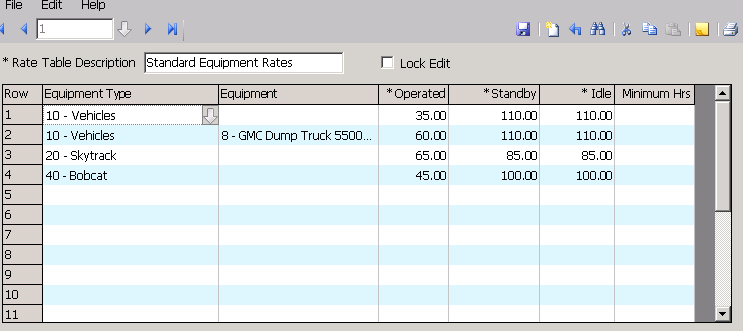 